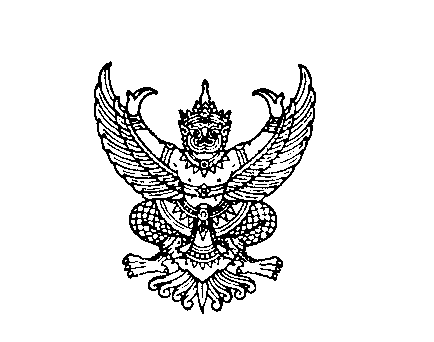 ประกาศองค์การบริหารส่วนตำบลบ้านแขมเรื่อง  มาตรการให้ผู้มีส่วนได้ส่วนเสียมีส่วนร่วมในการดำเนินงาน……………………………………………………………………….ตามที่พระราชบัญญัติกำหนดแผนและขั้นตอนการกระจายอำนาจให้แก่ องค์กรปกครองส่วนท้องถิ่น พ.ศ.2542 ได้มุ่งเน้นการส่งเสริมการมีส่วนร่วมของราษฎรในการพัฒนาท้องถิ่น องค์การบริหารส่วนตำบลบ้านแขม จึงได้กำหนดมาตรการและกลไกการเปิดโอกาสให้ประชาชน และผู้มีส่วนได้ส่วนเสียเข้ามามีส่วนร่วมในการดำเนินงาน เพื่อแสดงให้เห็นถึงความโปร่งใสในการดำเนินงาน รวมทั้งการเผยแพร่ข้อมูลและ/หรือรับฟังความคิดเห็นของประชาชน และผู้มีส่วนได้ส่วนเสีย เพื่อให้การดำเนินงานมีคุณภาพมากยิ่งขึ้น ขั้นตอนการดำเนินงานเพื่อเปิดโอกาสให้ประชาชนและผู้มีส่วนได้ส่วนเสียเข้ามามีส่วนร่วมในการดำเนินงานขององค์การบริหารส่วนตำบลบ้านแขม  วิเคราะห์ผลการดำเนินงาน และข้อเสนอแนะจากการดำเนินงานในรอบปีที่ผ่านมาใน ประเด็นความสอดคล้องกับภารกิจหรือยุทธศาสตร์ รวมถึงความเกี่ยวข้องของประชาชนหรือผู้มีส่วนได้ส่วนเสีย                         2. เผยแพร่ข้อมูลข่าวสารของโครงการในช่องทางที่หลากหลาย เช่น ติดประกาศ เว็บไซต์     สื่อสังคมออนไลน์ วารสาร เป็นต้น                      3. รับฟังความคิดเห็นของประชาชน และผู้มีส่วนได้ส่วนเสียเพื่อให้ได้มาซึ่งข้อมูล ข้อเท็จจริง และความคิดเห็นประกอบการตัดสินใจ                       4. เปิดโอกาสให้ประชาชน และผู้มีส่วนได้ส่วนเสียได้เข้ามามีส่วนร่วมในการปฏิบัติงาน ไม่ว่า จะเป็นในลักษณะการเข้าร่วมในการ จัดทำแผนงาน การวางแผน หรือการดำเนินงาน                       จึงประกาศให้ทราบโดยทั่วกัน                                      ประกาศ ณ วันที่   3   เดือนมิถุนายน  พ.ศ.2562 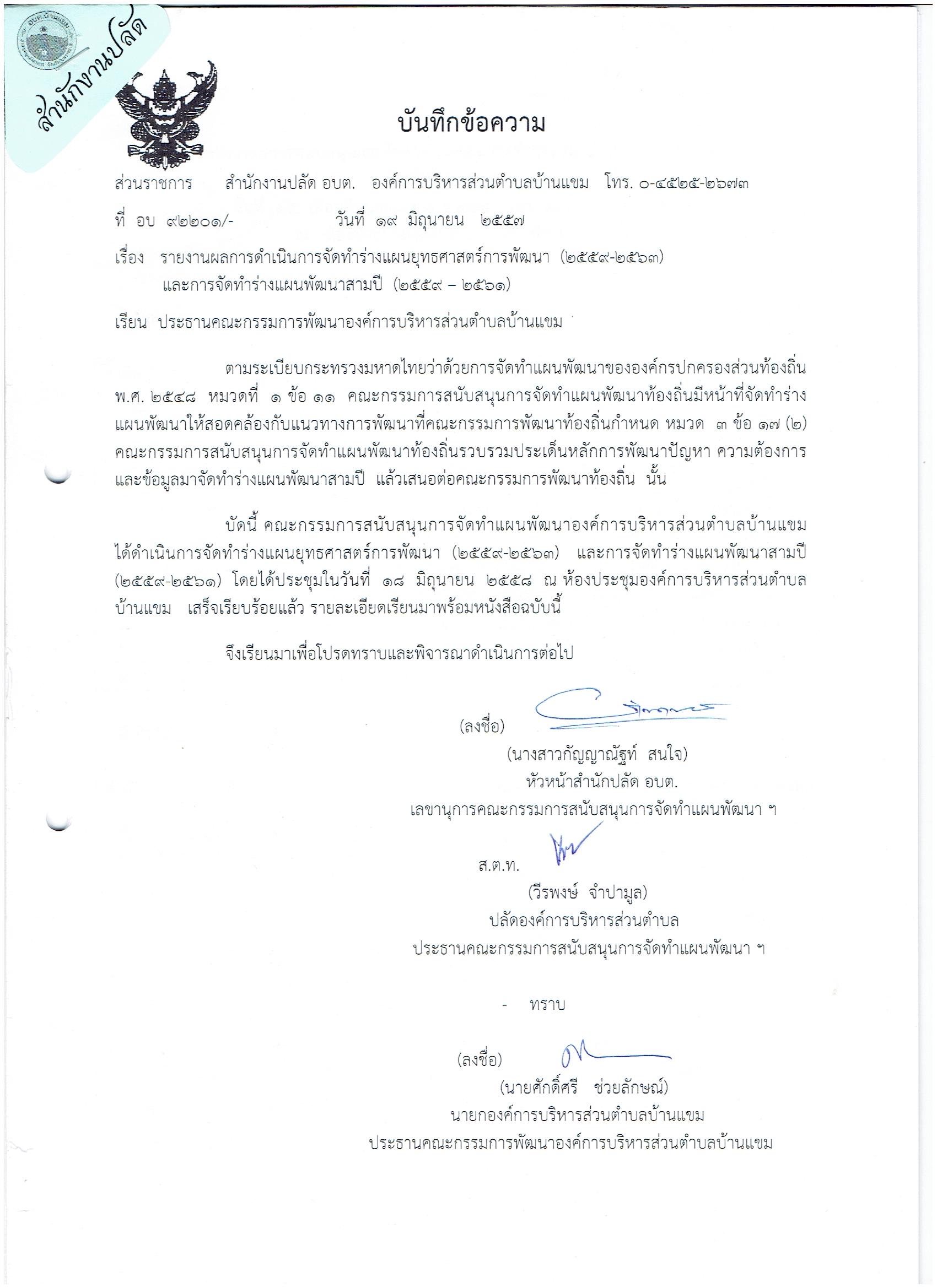                                                      (นายศักดิ์ศรี  ช่วยลักษณ์)                                                                                   นายกองค์การบริหารส่วนตำบลบ้านแขม   